                                                                                                 ПРОЕКТ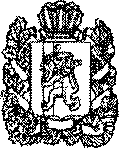 АДМИНИСТРАЦИЯ ПОСЕЛКАНИЖНИЙ ИНГАШНИЖНЕИНГАШСКОГО РАЙОНАКРАСНОЯРСКОГО КРАЯПОСТАНОВЛЕНИЕ                  г.                                       пгт. Нижний Ингаш                                            №Об утверждении Программы комплексного развития транспортной инфраструктуры в муниципальном образовании поселок Нижний Ингаш Нижнеингашского района Красноярского краяВ соответствии с Законом Российской Федерации от 06.10.2003№ 131-ФЗ «Об общих принципах организации местного самоуправления в Российской Федерации», руководствуясь Уставов поселка Нижний Ингаш Нижнеингашского района Красноярского края, ПОСТАНОВЛЯЮ:1. Утвердить прилагаемую Программу комплексного развития транспортной инфраструктуры в муниципальном образовании поселок Нижний Ингаш Нижнеингашского района Красноярского края.2.  Опубликовать постановление в периодическом печатном средстве массовой информации «Вестник муниципального образования поселок Нижний Ингаш» и на официальном сайте муниципального образования (http://nizhni-ingash.ru/).3.      Постановление вступает в силу со дня официального опубликования.          Глава поселка Нижний Ингаш                                                      Б.И. Гузей                                                      ПРОГРАММА КОМПЛЕКСНОГО РАЗВИТИЯ ТРАНСПОРТНОЙ ИНФРАСТРУКТУРЫ Муниципального образования поселок Нижний Ингаш Нижнеингашского района Красноярского края2019 годОГЛАВЛЕНИЕ1. ПАСПОРТ ПРОГРАММЫпрограммы комплексного развития транспортной инфраструктуры муниципального образования поселок Нижний Ингаш Нижнеингашского района Красноярского края2. ОБЩИЕ ПОЛОЖЕНИЯПрограмма комплексного развития транспортной инфраструктуры городскогопоселения - документ, устанавливающий перечень мероприятий по проектированию,строительству, реконструкции объектов транспортной инфраструктуры местного значения городского поселения, который предусмотрен также государственными и муниципальными программами, стратегией социально-экономического развития муниципального образования и планом мероприятий по реализации стратегии социально-экономического развития муниципального образования, планом и программой комплексного социально-экономического развития муниципального образования, инвестиционными программами субъектов естественных монополий в области транспорта (далее - Программа).Программа комплексного развития транспортной инфраструктуры городского поселения разрабатывается и утверждается органами местного самоуправления городского поселения на основании утвержденного в порядке, установленном Градостроительным Кодексом РФ, генерального плана городского поселения.Реализация программы должна обеспечивать сбалансированное, перспективноеразвитие транспортной инфраструктуры городского поселения в соответствии с потребностями в строительстве, реконструкции объектов транспортной инфраструктуры местного значения. Обеспечение надежного и устойчивого обслуживания жителей МО поселок Нижний Ингаш транспортными услугами, снижение износа объектов транспортной инфраструктуры - одна из главных проблем, решение которой необходимо для повышения качества жизни жителей и обеспечения устойчивого развития поселения.Решение проблемы носит комплексный характер, а реализация мероприятий по улучшению качества транспортной инфраструктуры возможна только при взаимодействии органов власти всех уровней, а также концентрации финансовых, технических и научных ресурсов.Система основных мероприятий Программы определяет приоритетные направления в сфере дорожного хозяйства на территории МО поселок Нижний Ингаш и предполагает реализацию следующих мероприятий:1. Мероприятия по содержанию автомобильных дорог общего пользования местного значения и искусственных сооружений на них. Реализация мероприятий позволит выполнять работы по содержанию автомобильных дорог и искусственных сооружений на них в соответствии с нормативными требованиями.2. Мероприятия по ремонту автомобильных дорог общего пользования местного значения и искусственных сооружений на них. Реализация мероприятий позволит сохранить протяженность участков автомобильных дорог общего пользования местного значения, на которых показатели их транспортно-эксплуатационного состояния соответствуют требованиям стандартов к эксплуатационным показателям автомобильных дорог.3. Мероприятия по капитальному ремонту автомобильных дорог общего пользования местного значения и искусственных сооружений на них, которые будут определяться на основе результатов обследования автомобильных дорог общего пользования местного значения и искусственных сооружений на них. Реализация мероприятий позволит сохранить протяженность участков автомобильных дорог общего пользования местного значения, на которых показатели их транспортно-эксплуатационного состояния соответствуют категории дороги.В ходе реализации Программы содержание мероприятий и их ресурсы обеспечения могут быть скорректированы в случае существенно изменившихся условий.Корректировку программы Администрация поселка Нижний Ингаш, ежегодно с учетом выделяемых финансовых средств на реализацию Программы, готовит предложения по корректировке целевых показателей, затрат по мероприятиям Программы, механизма ее реализации, состава участников Программы и вносит необходимые изменения в Программу.Программа комплексного развития транспортной инфраструктуры поселка Нижний Ингаш на 2019-2031 гг. рассчитана сроком на 12 лет. Таким образом, Программа является инструментом реализации приоритетных направлений развития транспортного комплекса городского поселения на долгосрочную перспективу, ориентирована на устойчивое развитие территории и соответствует государственной политике реформирования транспортной системы Российской Федерации.3. ТРАНСПОРТНАЯ ИНФРАСТРУКТУРАВнешние транспортные связи поселка с прилегающими территориями осуществляются посредством автомобильного и железнодорожного транспорта. По  территории поселка проходит Транссибирская железнодорожная магистраль, соединяющая населенный пункт с Центральной Россией и Дальним Востоком. По автомобильным дорогами регионального и местного значения осуществляется связь п. Нижний Ингаш с автомобильной дорогой федерального значения Р255 «Сибирь» и населенными пунктами Нижнеингашского района.3.1. Железнодорожный транспортСуществующее положениеПо территории МО поселок Нижний Ингаш проходит участок Транссибирской железнодорожной магистрали Красноярской железной дороги – филиала ОАО «РЖД». Участок двухпутный, электрифицированный. В центральной части поселка расположена железнодорожная станция Ингашская и железнодорожный вокзал. По железной дороге осуществляется пассажирское и грузовое движение.Таблица 1 - Расписание движения пассажирских электропоездов по станции ИнгашскаяПересечение железной дороги с улично-дорожной сетью осуществляется посредством устройства охраняемого железнодорожного переезда. В районе железнодорожного вокзала через железнодорожные пути организован пешеходный мост.Программные предложенияПроведение мероприятий по модернизации железнодорожных путей и объектов железнодорожного транспорта в силу удовлетворения перспективным потребностям не предусматривается и не является предметом разработки программы.3.2. Улично-дорожная сетьСуществующее положениеГородское поселение муниципальное образование п. Нижний Ингаш расположено в юго-западной части Нижнеингашского района Красноярского края. В состав поселения входит городской населенный пункт р.п. Нижний Ингаш, являющийся административным центром. Связь пгт.  Нижний Ингаш с населенными пунктами района осуществляется по автомобильным дорогам местного значения IV технической категории с капитальным типом покрытия. Через территорию муниципального образования проходит федеральная автомобильная дорога III технической категории с капитальным типом покрытия Красноярск-Иркутск (М53) и двухпутная железная дорога Красноярск-Иркутск.Большая часть основных улиц и дорог пгт. Нижний Ингаш выполнена в капитальном исполнении (асфальтобетонное). Основные показатели по существующей улично-дорожной сети населенного пункта сведены в таблице 2.Таблица 2  - Показатели существующей улично-дорожной сетиБольшая часть улично-дорожной сети населенного пункта находится в неудовлетворительном состоянии. Пешеходное движение происходит по проезжим частям улиц, что влечет за собой увеличение дорожно-транспортных происшествий.Транспортная инфраструктура представлена следующими объектами:железнодорожный вокзал в центральной части поселка;две станции технического обслуживания (на пер. Мостовой и на ул. Ленина при въезде в поселок с восточной стороны);одна автозаправочная станция (в центральной части поселка);два автодорожных моста в центральной части поселка.Хранение индивидуального автотранспорта в основном осуществляется:на территории приусадебных участков;в пяти гаражных кооперативах мощностью 73, 39 и 27 машино-мест, расположенных в восточной части населенного пункта;в гаражном кооперативе в центральной части поселка, мощностью 26 машино-мест;в западной части поселка, мощностью 46 машино-мест.Учитывая рост автомобилизации населения поселка, необходимо провести ряд мероприятий, которые позволят повысить транспортно-эксплуатационные показатели транспортной инфраструктуры, а именно:- строительство новых и ремонт существующих автомобильных дорог и улично-дорожной сети населенного пункта;-  строительство дополнительных объектов для обслуживания транспорта: автозаправочных станций, станций технического обслуживания и др.Общая протяженность улично-дорожной сети МО поселка Нижний Ингаш составляет 65,0  км. Характеристика улично-дорожной сети МО поселок Нижний Ингаш представлена в таблице 3.Таблица 3 - Перечень  внутрипоселенческих дорог муниципального образования поселок Нижний Ингаш К основной проблеме улично-дорожной сети МО поселка Нижний Ингаш можно отнести: низкий уровень благоустройства улично-дорожной сети: отсутствие твердого дорожного покрытия, отсутствие тротуаров, освещения. Программные предложенияПрограммой предлагается дальнейшее развитие улично-дорожной сети МО поселка Нижний Ингаш с учетом сложившейся застройки и предусмотренного проектом освоения новых территорий.К концу расчетного срока предусматривается благоустройство всех улиц, включающее расширение проезжей части улиц, устройство твердого покрытия дорожного полотна, устройство тротуаров  и проведение освещения в соответствии с нормативными требованиями. 3.3. Сеть общественного пассажирского транспортаСуществующее положениеНа территории МО поселок Нижний Ингаш пассажирские перевозки осуществляются по регулярным маршрутам, а также по маршрутам пригородного сообщения.  К регулярным относятся перевозки, осуществляемые по маршрутам с определенной периодичностью. Движение транспортных средств на регулярных маршрутах осуществляется по согласованному расписанию движения в соответствии с заключенным муниципальным контрактом.По территории МО поселок Нижний Ингаш проходят следующие автобусные маршруты: 1) пгт. Нижний Ингаш – д. Новая Пойма – д. Старая Пойма – р.п. Шарбыш;2) пгт. Нижний Ингаш - Сулемка;3) пгт. Нижний Ингаш – Алексеевка;4) пгт. Нижний Ингаш – Романовка;5) пгт. Нижний Ингаш – Успенка;6) пгт. Нижний Ингаш – Рудовка;7) пгт. Нижний Ингаш – Канск;8) пгт. Нижний Ингаш – Соколовка;9) пгт. Нижний Ингаш – Красноярск.Автостанция в пгт. Нижний Ингаш находится в центре поселка, посадка и высадка пассажиров производится на оборудованной территории. Автостанция в пгт. Нижний Ингаш с предоставлением помещения для ожидания рейсов и мест посадки-высадки, а также с организацией продажи билетов на рейсы.Проектные предложенияГенеральным планом предлагается организация внутрипоселкового автобусного сообщения, ориентированного на равномерное обслуживание территории поселения, доставку трудящихся к местам труда, доставку населения к объектам культурно-бытового назначения, обеспечение связи удаленных районов населенного пункта с  поселковым центром. В проекте произведен расчет необходимого количества подвижного состава, исходя из комфортных условий передвижения населения, а также произведена проверка на загрузку подвижного состава при осуществлении годового объема перевозок. При расчете необходимого количества подвижного состава учитывалось, что часть населения при поездках будет пользоваться личным легковым транспортом, а население, расселяемое в зонах пешеходной доступности, не будет пользоваться транспортом. Расчет показал, что для обеспечения пассажирских перевозок с интервалом движения по сети 15 минут, потребуется 5 автобусов.3.4. Объекты обслуживания и хранения автотранспортаСуществующее положениеВ связи с ростом уровня автомобилизации на расчетный срок уровень автомобилизации предположительно составит около 250 автомобилей на 1 000 жителей.На конец расчетного срока в поселке будет проживать 8170 человек, из них 1280 чел. в многоквартирных жилых домах. Таким образом, учитывая уровень автомобилизации, общее количество автомобилей в поселке составит порядка 2050 единиц из них – 290 автомобилей, которые необходимо обеспечить местами постоянного хранения в гаражных кооперативах. На сегодняшний день хранение индивидуальных автомашин осуществляется в индивидуальных гаражах на придомовых участках.Обслуживание  индивидуальных средств автотранспорта осуществляется автозаправочной станцией, расположенной на ул. Ленина АО «Красноярскнефтепродукт». Программные предложенияГенеральным планом сохраняются гаражные кооперативы мощностью 46 и 26 машино-мест в центральной и юго-западной части населенного пункта. Проектом предусмотрено строительство гаражного кооператива вместимостью 218 машино-мест.Перспективная численность жителей на 2031 год составит 8170 человек, при принятом перспективном уровне автомобилизации 250 автомобилей на 1000 жителей, расчетное количество автомобилей будет порядка 2050 шт., таким образом, на территории поселка необходимо разместить автозаправочную станцию мощностью 2 топливо-раздаточных колонки. С учетом сохраняемых 2-х существующих автозаправочных станций генеральным планом предложено строительство автозаправочной станции мощностью 2 топливо-раздаточные колонки в западной части населенного пункта рядом с проектируемым гаражным кооперативом, в связи с необходимостью обслуживания автомобилей близ лежащих населенных пунктов и транзитного транспорта.1ПАСПОРТ ПРОГРАММЫ ……………………………………………………42ОБЩИЕ ПОЛОЖЕНИЯ ………………………………………………………63Транспортная инфраструктура ……………………………………………….73.1.Железнодорожный транспорт …………………………………………………73.2.Улично-дорожная сеть ………………………………………………………...83.3.Сеть общественного пассажирского транспорта …………………………….123.4.Объекты обслуживания и хранения автотранспорта ………………………..13Наименование программыПрограмма комплексного развития транспортной инфраструктуры муниципального образования поселок Нижний Ингаш Нижнеингашского района Красноярского краяОснование для разработки программыФедеральный закон от 06 октября 2003года  №131-ФЗ «Об общих принципах организации местного самоуправления в Российской Федерации»; Генеральный план МО п. Нижний Ингаш;Устав поселка Нижний Ингаш Нижнеингашского района Красноярского края.Заказчик программыАдминистрация поселка Нижний Ингаш Нижнеингашского района Красноярского края Адрес: 663850, Красноярский край, Нижнеингашский район, п. Нижний Ингаш, ул. Ленина, д.160Разработчик программыАдминистрация поселка Нижний Ингаш Нижнеингашского района Красноярского края Адрес: 663850, Красноярский край, Нижнеингашский район, п. Нижний Ингаш, ул. Ленина, д.160Цели программыСоздание полноценной, качественной, надежной, безопасной и эффективной транспортной инфраструктуры в соответствии с потребностями населения в передвижении и субъектов экономической деятельности - в перевозке пассажиров и грузовЗадачи программы1. Обеспечение безопасности жизни и здоровья участников дорожного движения.2. Обеспечение доступности объектов транспортной инфраструктуры для населения и субъектов экономической деятельности.3. Повышение эффективности функционирования действующей транспортной инфраструктуры.4. Улучшение качества транспортного обслуживания населения и субъектов экономической деятельности.5. Улучшение экологической ситуации на территории поселения.Целевые показатели- опережающее развитие транспортной инфраструктуры в соответствии с перспективами развития поселения;- обеспечение соответствия параметров улично-дорожной параметрам дорожного движения;- обеспечение доступности объектов транспортной инфраструктуры для населения и субъектов экономической деятельности в соответствии с региональными нормативами градостроительного проектирования;- создание условий для пешеходного и велосипедного передвижения населения;- обеспеченность парковками (парковочными местами) в соответствии с региональными нормативами градостроительного проектирования и прогнозируемым уровнем автомобилизации;- повышение уровня безопасности дорожного движения;- снижение негативного воздействия транспортной инфраструктуры на окружающую среду, безопасность и здоровье населенияСрок и этапы реализации программы2019-2031 годОписание запланированных мероприятий по проектированию, строительству, реконструкции объектов транспортной инфраструктуры- проектирование, строительство, реконструкция объектов транспортной инфраструктуры федерального и регионального значения в соответствии с документами территориального планирования, государственными программами- проектирование, строительство, реконструкция объектов транспортной инфраструктуры местного значения в соответствии с генеральным планом поселения и муниципальными программамиОбъемы и источники финансирования программыБюджет поселка Нижний Ингаш Нижнеингашского района Красноярского края Объемы финансирования мероприятий программы определяются в соответствии с государственными программами№ поездаМаршрут следованияДни следованияЭлектропоезда дальнего следованияЭлектропоезда дальнего следованияЭлектропоезда дальнего следования069Чита – Москваежедневно070Москва - Читаежедневно100Москва - Владивостокежедневно099Владивосток - Москваежедневно007Владивосток - Новосибирскчетные008Новосибирск - Владивостокчетные111Северобайкальск - Красноярскнечетные112Красноярск - Северобайкальскнечетные605Карабула - Красноярскежедневно606Красноярск - КарабулаежедневноПригородные электропоездаПригородные электропоездаПригородные электропоезда6509Решоты - Иланскаяежедневно6510Иланская - Решотыежедневно6906/6916/6926Красноярск-Пасс. - Решотыпт6925/6915/6905Решоты – Красноярск-Пасс.вс№ п/пТип покрытияПлощадь покрытия, м21Асфальтобетонное259 0502Переходное192 9003Грунтовое60 500№ Наименование улицыПротяженность улицы, кмПротяженность улицы, кмТип покрытияШирина земляного полотна улицы, мШирина дорожного покрытия, улицы, мТехническое состояние12335910п. Нижний Ингашп. Нижний Ингашп. Нижний Ингашп. Нижний Ингашп. Нижний Ингашп. Нижний Ингашп. Нижний Ингашп. Нижний Ингаш1.пер.Банковский 0,180а/ба/б76удов.2.пер.Банный0,200 г/щ г/щ76хор.3.пер.Больничный0,500а/ба/б76хор.4.пер.Камчатский0,200г/щ г/щ 76удов.5.пер.Коммунальный0,300а/ба/б76удов.6.пер.Музыкальный0,150а/ба/б76удов.7.пер.Октябрьский0,350 г/щ г/щ76удов.8.пер.Пионерский0,300а/ба/б76удов.9.пер.Центральный0,300а/ба/б76хор.10.пер.Школьный0,500 г/щ  г/щ 76удов.11.пер. Линейный  0,150грунтовое грунтовое 76аварийн.12.пер. Мостовой0,200 а/б а/б76удов.13.пер. С. Лазо0,300 а/б а/б76хор.14.ул. Райтоповская1,750грунтовое грунтовое 76удов.15.ул.Астафьева0,800 г/щ  г/щ 76хор.16.ул.Аэродромная0,250 г/щ г/щ76удов.17.ул.Вокзальная0,300а/ба/б76 удов.18.ул.Восточная0,800а/ба/б76хор.19.ул.Дачная0,900а/ба/б76хор.20.ул.Дзержинского0,750а/ба/б76удов.21.ул.Дорожная0,600а/ба/б76удов.22.ул.Железнодорожная0,800 г/щ г/щ76удов.23.ул.Зеленая1,800а/б г/ща/б г/щ76удов.24.ул.Звездная 1,250а/ба/б76хор.25.ул.Камчатская0,700г/щг/щ76удов.26.ул.Кирова3,700а/б г/ща/б г/щ76удов.27.ул.Комсомольская0,300г/щг/щ76хор.28.ул.Корнеева1,100 г/щ г/щ76аварийн.29.ул.Красная площадь1,700а/ба/б76удов.30.ул.Куйбышева0,850 г/щ г/щ76удов.31.ул.Левоневского1,100г/щ г/щ 76удов.32.ул.Ленина0,650а/ба/б76хор.33.ул.Лесная0,700а/ба/б76хор.34.ул.Луговая1,000а /ба /б76удов.35.ул.Л. Шевцовой1,100 г/щ г/щ76удов.36.ул.Молодёжная0,600г/щг/щ76удов.37.ул.Московская0,520г/щг/щ76удов.38.ул.Набережная2,200г/щ г/щ 76удов.39.ул.Нефтебазовская0,350г/щг/щ76хор.40.ул.Новая0,600г/щ г/щ 76удов.41.ул.Октябрьская1,400г/щ г/щ 76удов.42.ул.О. Кошевого0,750  г/щ  г/щ76удов.43.ул.Первомайская1,500  г/щ  г/щ76удов.44.ул.Победы0,300а/ба/б76удов.45.ул.Пролетарская0,650 г/щ  г/щ 76удов.46.ул.Пушкина1,400  г/щ  г/щ76хор.47.ул.Садовая2,300 г/щ г/щ76удов.48.ул.Северная1,200 г/щ г/щ76удов.49.ул.Семафорная1,500 г/щ г/щ76аварийн.50.ул.С. Тюленина0,850 г/щ г/щ76аварийн.51.ул.Советская0,900 г/щ г/щ76аварийн.52.ул.Солнечная0,350 г/щ г/щ76хор.53.ул.Стадионная0,700 г/щ г/щ76удов.54.ул.Стахановская1,050а/ба/б76хор.55.ул.Строительная1,100 г/щ г/щ76удов.56.ул.Таёжная0,400 г/щ г/щ76удов.57.ул.Терешковой0,700 г/щ г/щ76хор.58.ул.Устиновича0,900а/ба/б76хор.59.ул.Учительская0,700 г/щ г/щ76удов.60.ул.Центральная1,350г/щ г/щ 76удов.61.ул.Школьная0,800 г/щ г/щ76аварийн.62.ул.Энергетиков3,550 г/щ г/щ76удов.63.ул.Южная0,700 г/щ г/щ76хор.64.подъезд к кладбищу0,800а/бгрунтовоеа/бгрунтовоеудов.д.Новая Поймад.Новая Поймад.Новая Поймад.Новая Поймад.Новая Поймад.Новая Поймад.Новая Поймад.Новая Пойма65.ул.Дорожная0,300а/ба/б76удов.66.ул.Зеленая0,600 г/щ г/щ76удов.67.ул.Центральная1,100а/ба/б76удов.68.ул.Песочная0,300г/щг/щ76удов.69.подъезд к кладбищу0,300грунтовоегрунтовоеаварийн.д.Старая Поймад.Старая Поймад.Старая Поймад.Старая Поймад.Старая Поймад.Старая Поймад.Старая Поймад.Старая Пойма70.ул.Трактовая1,900а/ба/б76хор.71.ул.Нефтянников0,300а/ба/б76хор.72.подъезд к кладбищу0,300 грунтовое грунтовоеудов.п.Шарбышп.Шарбышп.Шарбышп.Шарбышп.Шарбышп.Шарбышп.Шарбышп.Шарбыш73.ул.Зеленая0,600грунтовоегрунтовое76аварин.74.ул.Лесная0,150грунтовоегрунтовое76аварин.75.ул.Линейная0,500грунтовоегрунтовое76аварин.76.ул.Трактовая1,500 г/щ г/щ76удов.77.подъезд к кладбищу0,500 грунтовое грунтовоеудов.Итого:65,000